Appointment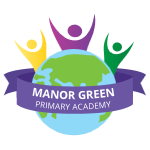 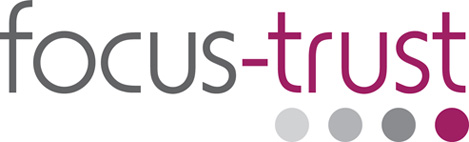 Information Pack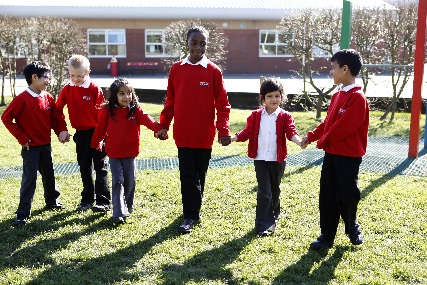 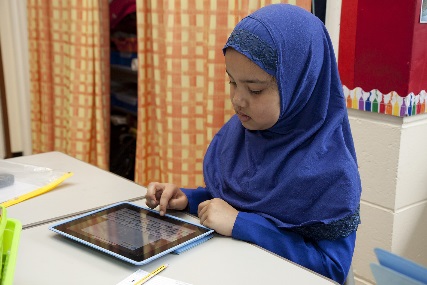 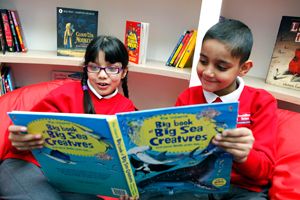 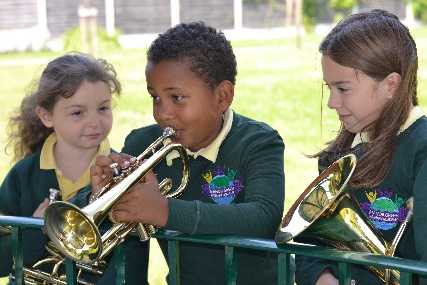 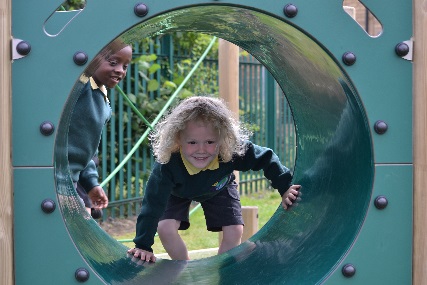 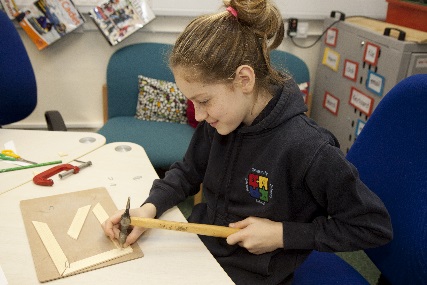 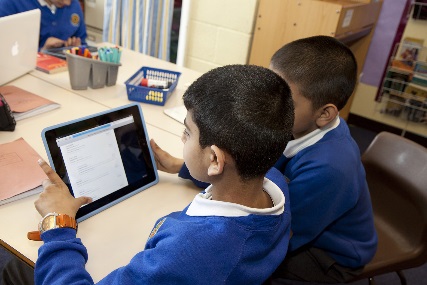 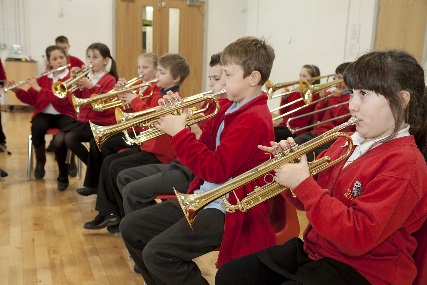 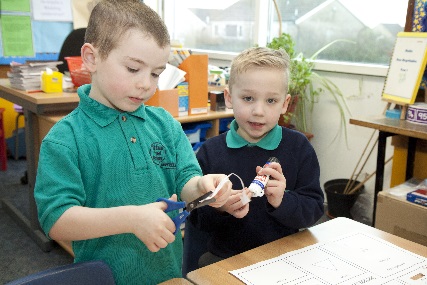 Welcome from the Academy PrincipalThe Governors and Principal wish to appoint a permanent, full time Deputy Principal.We will be considering the applications for this role from 12 noon on Friday 20 October and will contact the successful applicants who have been shortlisted.Interviews will take on the Thursday 26 October 2017. Visits to candidates’ school may take place (prior to interview) to view teaching and class room practice.Academy detailsJob DescriptionKey PurposeTo assist the Principal with the leadership, management and organisation of the Academy in seeking to achieve the highest standards of pupil achievement and Academy efficiency.To play a major role in assisting the Principal to:Formulate and model the aims and the objectives of the Academy and the improvement planEstablishing the policies and guidance through which objectives are to be achievedManaging staff and resources to achieve the objectives of the academy and the improvement planLead teaching, curriculum and assessment in order to achieve the best outcomes for 	all pupilsMonitoring progress towards their achievementKey relationshipsChildren, parents and staffLocal governing boardChief Executive and other members of the Focus-Trust teamOther academy principalsThe trusteesOther local Academies and stakeholdersKey responsibilitiesThe following information is not intended to be exhaustive but included to give an indication of the type of duties associated with the role of Deputy Principal in order to realise the Academy’s vision and outcomes of the academy. The key duties are set out under the following headings:Shaping the futureLeading teaching, learning and assessmentDeveloping self and working with othersManaging the organisation Securing accountability Strengthening communityChild protection and safeguardingEqualityDeputiesSpecific responsibilities	Shaping the futureEnsures the vision for the Academy is clearly articulated, shared, understood and acted upon effectively by all.Motivates and works with others to create a shared culture and positive climateWorks with individual staff and teams to translate the Academy's vision into agreed objectives and operational plans which will promote and sustain improvementLeading teaching and learningBe a good role model to all staff within the Academy and reflect a high level of professional teaching standards Demonstrates and articulates high expectation and can set stretching targets for the whole Academy Monitors, evaluates and reviews classroom practice and manages improvement strategies.Analyse and interprets data to inform class room practice across the AcademyDeveloping self and working with othersManages positive working relationships with all staff.Motivates and challenges all staff to maintain high expectations of professional standards and behaviours. Develops and maintains effective strategies and procedures for staff induction, professional development and performance reviewManaging the organisationRecruits, retains and deploys staff appropriatelyImplements evidence-based Academy improvement plans and policies for the organisation and its facilitiesEnsures that policies and practices take account of Trust, national and local policies and initiativesManages the Academy environment to ensure that the Academy meets all health and safety regulationsSecuring accountabilityManagers staff roles and ensures that responsibilities are clearly defined, understood and agreedWorks with the governing body or governing body sub groups to enable then to meet their statutory responsibilitiesPresents the Academy’s performance and other Academy initiatives to a range of audiences; parents, Governors, Academy Improvement Partners and other external agencies.Strengthening the communityWorks with other agencies to ensure learning experiences and opportunities for pupils are integrated into the wider communityBuilds the reputation of the Academy with the outside communityCreates and maintains partnerships with parents and carers to support and improve pupils’ achievement and personal developmentChild protection and safe guardingEnsure that the Safeguarding and child protection policies and procedures are fully implemented and followed by all staff.Ensure that sufficient resources and time are allocated to enable staff to discharge their child protection related responsibilities effectively.EqualityEnsure that the academy reflects a vibrant and inclusive ethos which actively values 	and promotes diversity, community cohesion, and supports pupils to become 	successful integrated citizens.Actively challenge and address discrimination.DeputiesDeputises for the Principal in their absenceSpecific responsibilities (including teaching responsibilities)The following specific responsibilities have been agreed:Analysis and monitoring of Pupil Premium Grant expenditure and impactTeaching across the school as required (this is unlikely to be on a full-time basis)Developing consistent teaching and learning systems across the academySupporting middle leaders with their role Supporting Teaching Assistants with intervention, including inset and coachingEmbedding a coaching approach to sustainable and self-led school improvement Beliefs, attitudes and personal attributesFocused on students’ achievement; puts children ahead of personal or political interests.Resilient and persistent in goals, but adaptable to context and people.Willing to develop a deep understanding of people and context.Willing to take risks and challenge accepted beliefs and behaviours.Self-aware and able to learn.Optimistic and enthusiastic. This job description is not exhaustive and may be changed at any time to meet the changing requirements of the academy or the Trust. This job description details responsibilities but does not direct any particular priorities or amount of time to be spent carrying out these duties. The post holder is expected to:Actively support the work and ethos of the Focus-Trust.Undertake such additional duties as may reasonably be requested by the Principal or the Chief Executive.Respect confidentiality of staff, pupils, families and visitors and not breach this trust. Participate in arrangements for appraisal and in the identification of areas in which s/he would benefit from training and undergo such training.Proactively keep abreast of developments in relation to the post, and whenever possible and appropriate, attend professional development opportunities.Comply with and support all policies of the Focus-Trust and academy.Ensure that all statutory requirements are met.This job description is neither exhaustive nor exclusive, and it may, after consultation with the post holder be subject to modification and amendment in accordance with the needs of the academy and/or Trust.About our AcademyThe Academy has just recently appointed a new Principal, Debra Warren. Jackie Lomas, the current Principal, is on a phrased retirement this term and will retire at Christmas. Debra Warren will take on the full time Principal’s role in January 2018.Academy visionWe are the future – the world is in our hands
At Manor Green we aim for our children to have the values, attitudes and skills to be
honest, hardworking and active citizens with high aspirations for the future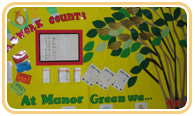 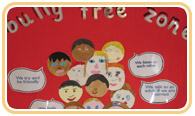 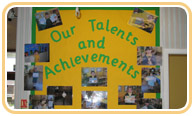 Our Core Values (As developed with the staff team September 2017)
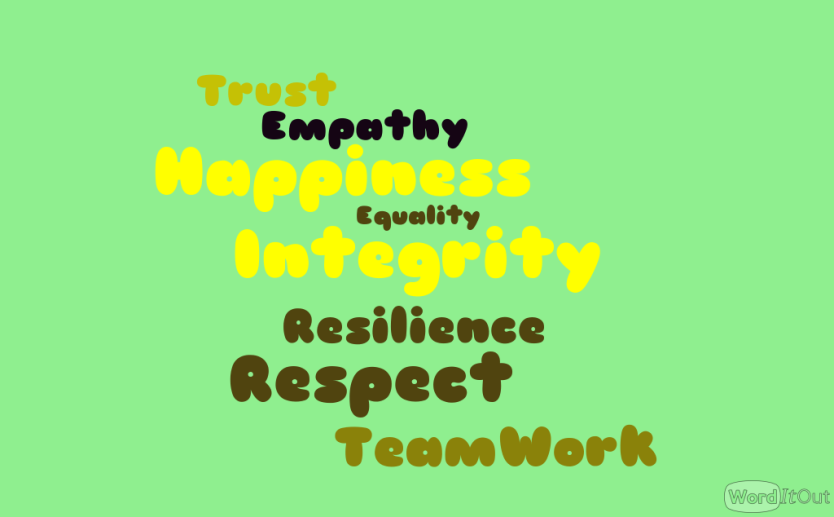 Our pupilsThe behaviour of our pupils is outstanding – they are polite, well- mannered and very welcoming.Our staffWe have a very proactive and enthusiastic staff who work well as a team. They encourage the children to be responsible for their own behaviour and learning in a relaxed, happy and purposeful environment.Our geographical areaManor Green Primary is a popular community academy which is located in the heart of Haughton Green, Denton, Manchester.Our facilitiesWe have extensive grounds which include three linked playgrounds (one of these a ‘sports cage’), Early Years outdoor learning area, playing fields including a football pitch, open grassed areas vegetable plots and a ‘Discovery’ garden that we use to develop our ECO/science work. The Key Stage 1 playground has a large climbing frame and the Early Years area has an obstacle course. There are two large halls and a well-resourced ICT suite. The Key Stage 2 department is on two floors with eight classes plus a meetings room / teaching area. The infant department is single story with six classrooms, a nursery and a well-resourced libraryOur school organisationOur academy is two form entry with fourteen classes plus a part-time nursery (morning and afternoon). Before and after school, we have a care club called ‘Friendly Faces’ which is managed and led by Manor Green staff. Our curriculumOur curriculum is lively and inspiring, providing many opportunities for the children to develop socially, emotionally, spiritually and academically. We have exciting cross-curricular themes which include the requirements of the new (and more challenging) national curriculum. They also contain the other dimensions of learning such as citizenship, multicultural education, personal, social and health education (PSHE) and environmental awareness. We take every opportunity to invite in visitors and go on school trips. and provide a wide range of clubs including sports, music and art activities. Children also have the chance to undertake responsibilities such as class monitors, year 6 play leaders, school council, ECO committee, organizing charity events, reading buddies etc.Our extra-curricular activitiesWe provide a wide range of clubs including sports, music and art activities, for example girls and boys football, cross country, gymnastics, math’s club, code club, origami, board games, French, brass band and choir.About The Focus-TrustIntroductionThe Focus-Trust was established in 2012 as a multi-academy trust and approved sponsor. The Trust is a charity and not-for-profit organisation. All staff working in academies are ultimately employed and accountable to the Trust Board; however, their line managers are the leaders of each academy. Each academy has its own local governing board. Further details about the Focus-Trust can be found at www.focus-trust.co.ukThe Focus-Trust CharterIt is the purpose of the Focus-Trust to continually strive to be a learning organisation, where the learning of all children and adults is valued and promoted. The Focus-Trust Charter outlines the behaviours and expectations for everyone.Commitment‘Learning together – making the difference’The Focus-Trust ValuesProfessional honesty is at the heart of everything we do. The Trust knows the academies well because of the strong working partnership between academy leaders and the Trust team. It is only by being honest and transparent with a balance of credible challenge and effective support, that we can move forward and get the best for all children and staff. Our work is underpinned by our values:Care for children, adults and the learning environmentShare expertise and best practice for the benefit of all learnersBe fair, honest and inclusive – demonstrating integrityDare to do things differently and have a goWe expect learners to:achieve well;feel safe and secure to take risks and make mistakes;want to improve and know how to improve;have high aspirations and be ready for the next steps in learning and life;have high expectations of self;be independent, resilient and respectful of self and others;be tolerant and open-minded;be happy and confident; have both independent and collaborative learning skills; andbe proud of their community and know how to contribute to it.‘Learning together – making the difference’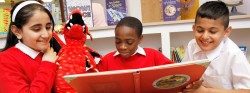 We expect teaching and the curriculum to:challenge, excite and engage;be based on prior assessment and use well-judged teaching strategies in order match individual needs accurately;provide constructive feedback to ensure that all children make significant gains in their     learning;promote independent and collaborative learning;promote British values and prepare pupils for life in modern Britain; andembed basic skills which are used and applied.We expect parents and carers to:ensure that their child has excellent attendance;ensure that their child arrives at school on time and is collected on time;support their child with home learning;attend meetings with their child’s teacher; andsupport the ethos and work of the academy.We expect staff to:take responsibility for pupil outcomes;demonstrate high expectations of behaviour, personal development and academic progress;create safe and secure learning environments where children and staff feel secure to make mistakes and have a go;value and reward both effort and excellence;model respect and tolerance;enjoy working with children;want every child to be the best they can be;adopt an aspirational, no excuse, approach to their work;ensure learning is challenging for all pupils;ensure that parents and carers are respected and treated as partners in learning;be proactive, take responsibility and keep up to date; andmake a difference to the academy.We expect leaders to:be ambitious for the success of the academy and the Trust, showing relentless determination;model Focus-Trust behaviours and values;ensure that teaching maximises progress;hold staff to account for their practice and the outcomes the children achieve;take responsibility for the success of the academy;take responsibility for the wider success of the Trust and all its children;strategically deploy resources to maximise progress;challenge, support and develop people;work with integrity and respect;value diversity and equality;work in partnership with the community; andvalue both effort and excellence. Professional development opportunities with the Focus-TrustAll the academies within the Trust are willing partners who have actively chosen to join the Focus-Trust and there is a very high degree of consensus, cooperation and commitment from within the group. Each of the academies within the Trust is autonomous and has their own distinctive ethos which meets the need of their community. From the outset, a half termly Leaders’ Forum (attended by Principals and their Deputies) has met. The purpose of the Leaders Forum is to deal swiftly with operational issues and focus mainly on pedagogical/educational issues. This has enabled a great deal of sharing of best practice from within the academies. Staff benefit from the opportunity to link across a wider community of diverse academies.A range of other forum groups are in place and have received overwhelmingly positive feedback and support. These include:English Leaders – externally facilitatedMathematics Leaders – externally facilitatedScience Leaders – externally facilitatedEarly Years Leaders – externally facilitatedGovernorsSENCOsBusiness ManagersImproving Pupils Outcome forums for all teachers Reception to Year 6Pupil Premium ForumHealthy Schools ForumAll of the above forums have enabled staff at all levels to benefit from enhanced professional development and mutual support.The Trust runs its own programme for the induction of newly qualified teachers. In conjunction with Cumbria University, the Trust runs its own Initial Teacher Training school based PGCE School Direct Programme.For more information about how Focus Trust develops its staff, please go the Focus Trust websitewww.focus-trust.co.ukWhat you might need to know before making an applicationBefore applying for a post within the Focus-Trust you should be fully aware of the following points.Terms and conditionsTerms and conditions at the Focus Trust reflect those found nationally.PensionsThe Focus Trust contributes to Teachers’ Pensions and Local Government pensions in the same way and with the same level of contribution as local authorities.Continuous ServiceThe Focus Trust recognises continuous service with local authoritiesEmployer RelationsThe Focus Trust has a Trade Union agreement which recognises the teacher and support staff unions. This is further supported by an ongoing and productive relationship with key trade union officials.Equality of opportunityThe Focus-Trust is an equal opportunity employer, dedicated to a policy of non-discrimination in employment on any basis including age, gender, race, colour, nationality, ethnic origin, disability, gender, religion, age, marital status, sexual orientation and/or medical condition. SafeguardingThe Focus-Trust is committed to safeguarding and promoting the welfare of all children and young people. There is an explicit expectation that all employees share this commitment and adhere to all safeguarding policies and procedures. Applicants should be aware that the recruitment process will include an assessment of your suitability to work with children.Dress codeWe expect all staff to dress professionally and appropriately for the roles undertaken. We pride ourselves on the high standards of dress of both our pupils and staff; these standards are led by our staff who we expect to set an example. PoliciesThe Focus-Trust and the academy have a range of policies and handbooks that help to make clear our expectations and ways of working. These are always shared openly with staff and are accessible to everyone. There are several policies that prospective employees should be aware of when making an application. All members of staff will be asked to sign a declaration as part of the induction process to acknowledge that they have read and understand some of the key policies, e.g. Child Protection, Health and Safety, Acceptable use of IT. Making an applicationTo apply for this post you need to:Read this information pack and decide whether you have the skills and experience to meet the demands and requirements of the role.Decide whether to visit the academy or contact the Principal for a conversation.Complete the application form in full.Complete knowledge and skills profile– no longer than 2 sides of A4.Complete the equal opportunity monitoring form.Complete the Disqualification by Association formReturn your (i) application form, (ii) knowledge and skills profile, (iii) equal opportunity monitoring form and (iv) Disqualification by Association form by the closing date and time.Completion of applicationThe information requested on the application form is important in assessing your application. Please complete the form in full. Please write/type in black ink. CVs are not accepted as part of the application process. If you have a disability that prevents you from completing the application form, please contact us to discuss further.Short listingThe decision to short list you for an interview will be based solely on the information you provide in your application.  We will not make any assumptions about your experience, knowledge, skills and ability to do the job.Person specificationThe person specification describes the essential knowledge, experience/professional qualifications which you will need in order to do the job as described in the job description and specification.  You need to demonstrate that you have these skills and that you understand and are committed to equality and diversity.Right to work in the UKUnder the Asylum and Immigration Act 1996, it is a criminal offence to employ anyone who is not entitled to live or work in the United Kingdom. Applicants can expect us to ask for proof of this at interview stage, where you will be asked to provide some original documentation to confirm that you are eligible to work within the UK. Photographic proof of identity will also be required. Validation of qualifications and identityAll shortlisted candidates will be asked to bring original certificates or relevant qualifications and identity documents to interview. These will be photocopied and kept on file and, if appropriate, may be confirmed as genuine with the relevant awarding bodies. The copies of the successful candidate will be retained on their personnel file. The copies of unsuccessful candidates will be treated as confidential waste and disposed of appropriately. ReferencesIf you are shortlisted, we will take up references before the interview date. One of your referees must be your current or most recent employer. Two satisfactory references must be received before we can confirm any offer of an appointment. The information we request will relate to salary, length of service, skills and abilities, suitability for the job, disciplinary record and suitability to work with children. Copies of references or open references will not be accepted. On receipt of references, your referees may be contacted to verify any discrepancies, anomalies or relevant issues as part of the recruitment verification process. Previous employment sectionInclude any relevant work experience, including part time or work undertaken on a voluntary basis in this section, starting with your most recent experience.  Ensure you put in full details of dates, names and addresses and your job title. You must explain any gaps in your employment.Knowledge and skills profileThis is an important part of your application and is your opportunity to explain how you meet the person speciation for the post.  You should demonstrate your skills, knowledge and experience and give short examples.  Describe how you match the requirement of the job; include experience gained from previous jobs, community or voluntary work.  Ensure that the information you give is well organised, relevant and brief.   You may find it helpful to use sub-headings in order to keep your statement well focused. If you do not submit this profile you will not be considered for short listing.  DisabilityTo comply with the Equality Act 2010, we are legally required to consider making reasonable adjustments to ensure that disabled people are not disadvantaged in the recruitment and selection process. We are therefore committed to meeting, wherever possible, any needs you specify on the application form. Please contact the academy if you need to discuss this in any detail. We will consider any reasonable adjustment under the terms of the Act to enable an applicant with a disability (as defined under the Act) to meet the requirements of the post.Disclosure of a criminal recordEmployment in this role is subject to an enhanced check with the Disclosure and Barring Service (DBS). Checks will also be made against the lists showing people barred from working with children. All checks must be satisfactory before any offer of employment can be confirmed and before commencement of work can take place. Declaration – relatives and other interestsIf this applies to you, please give the name of the employee, the department they work in and the relationship e.g. partner, daughter.Equal opportunities monitoring formAll job applicants are expected to complete the monitoring details on the form to assist us in complying with statutory requirements. Disqualification by Association formAll job applicants are expected to complete the form to assist us in complying with statutory requirements.Thank you for taking the time to read this information pack.We wish you every success in any application you may make.VacancyDeputy PrincipalLocationManor Green Primary AcademyStart dateJanuary 2018Closing date& timeFriday 20th October @12.00 noonSalaryL9- L13Return application tod.warren@focus-trust.co.ukAddressMancunian Road, Haughton Green, Denton M34 7NSTelephone0161 336 5864Emailmanorgreen@focus-trust.co.ukWebsitewww.manorgreenprimaryacademy.co.ukAcademyManor Green Primary AcademyJob titleDeputy PrincipalGradeL9-L13Accountable toPrincipalLine managerPrincipal Deputy Principal Person specificationKey:App –  Application FormRef –   ReferenceSP –    Selection process. This could include a range of exercises, including an interview. Deputy Principal Person specificationKey:App –  Application FormRef –   ReferenceSP –    Selection process. This could include a range of exercises, including an interview. Deputy Principal Person specificationKey:App –  Application FormRef –   ReferenceSP –    Selection process. This could include a range of exercises, including an interview. Deputy Principal Person specificationKey:App –  Application FormRef –   ReferenceSP –    Selection process. This could include a range of exercises, including an interview.Knowledge, Experience and SkillsKnowledge, Experience and SkillsKnowledge, Experience and SkillsKnowledge, Experience and SkillsEssential/DesirableHow identifiedLeadership and managementLeadership and managementAbility to build effective relationships with staff, parents, governors and other agenciesAbility to build effective relationships with staff, parents, governors and other agenciesEApp/SPAbility to line manage staffAbility to line manage staffDAbility to use HR policies and proceduresAbility to use HR policies and proceduresDAbility to make and implement difficult decisionsAbility to make and implement difficult decisionsDApp/SPShaping the futureShaping the futureImplements an improvement plan across a key stage area or class room, identifying the priorities and evaluating the impactImplements an improvement plan across a key stage area or class room, identifying the priorities and evaluating the impactEApp/SPWorks with and motivates teams and individuals to implement changes across the Academy Works with and motivates teams and individuals to implement changes across the Academy DApp/SPLeading Teaching and learningLeading Teaching and learningBeing an Excellent teacher – by national standardsBeing an Excellent teacher – by national standardsEApp/SPKnowledge of how to use data to monitor pupil progressKnowledge of how to use data to monitor pupil progressEApp/SPKnowledge of assessment tools to monitor teaching and learningKnowledge of assessment tools to monitor teaching and learningEApp/SPAbility to identify effective interventions to ensure pupils maintain good progress Ability to identify effective interventions to ensure pupils maintain good progress EApp/SPAbility to identify excellent classroom practice to enable teachers to improve, through effective feedback Ability to identify excellent classroom practice to enable teachers to improve, through effective feedback EApp/SPDeveloping self and working with othersDeveloping self and working with othersRegularly reviews own practice and continually participates in quality CPD Regularly reviews own practice and continually participates in quality CPD EApp/SPUses CPD to motivate, enthuse and develop staffUses CPD to motivate, enthuse and develop staffDApp/SPAbility to plan and allocate work effectivelyAbility to plan and allocate work effectivelyDApp/SPAbility to coach and mentor staffAbility to coach and mentor staffDApp/SPManaging the organisationManaging the organisationImplements changes to staffing structuresImplements changes to staffing structuresDApp/SPRecruits, retains and manages a range of Academy staffRecruits, retains and manages a range of Academy staffDApp/SPManages the Academy’s environment in line with health and safety regulationsManages the Academy’s environment in line with health and safety regulationsDApp/SPSecuring accountabilitySecuring accountabilityHolds people to account for what they have agreed to deliverHolds people to account for what they have agreed to deliverEApp/SPWorks effectively with the governing body to fulfil statutory dutiesWorks effectively with the governing body to fulfil statutory dutiesDApp/SPProvides performance data to parents, governors and Academy improvement officers Provides performance data to parents, governors and Academy improvement officers DApp/SPStrengthening the communityStrengthening the communityBuilds relationships with community groups, outside agencies and other Academies which create innovative learning experiences for pupils Builds relationships with community groups, outside agencies and other Academies which create innovative learning experiences for pupils DApp/SPPromotes the AcademyPromotes the AcademyDApp/SPWorks with parents and carers to improve pupil achievement Works with parents and carers to improve pupil achievement EApp/SPSafeguarding and Child protectionSafeguarding and Child protectionIs aware and able to manage effective CP policies and proceduresIs aware and able to manage effective CP policies and proceduresEApp/SPAbility to deal with sensitive issues in a supportive and effective mannerAbility to deal with sensitive issues in a supportive and effective mannerEApp/SPQualifications and trainingQualifications and trainingQualifications and trainingQualifications and trainingQualified Teacher Status or other educational qualificationQualified Teacher Status or other educational qualificationEApp/SPA degree or management qualificationA degree or management qualificationDApp/SPNCSL – Leading from the middle (or another NCSL leadership programme)NCSL – Leading from the middle (or another NCSL leadership programme)DApp/SPPersonal qualities and attributesPersonal qualities and attributesPersonal qualities and attributesPersonal qualities and attributesMoral purpose (Equality, children and adults treated with respect)SPExcellent communicator (Listening, putting a message across)SPChild centredSPResilientSPIntegritySPSelf-motivated and able to motivate othersSPEnjoys challengeSPWorks to deadlinesSPEnthusiastic and optimisticSPExcellent problem solving/analytical skillsSPSelf-awareness, knowledge of strengths and limitationsSPAcademy Quick FactsAcademy Quick FactsType of schoolPrimaryAge range3-11Location/LATamesideNumber of children437Number of teaching staff21Number of support staff45% FSM15%% SEN15%% EAL3%